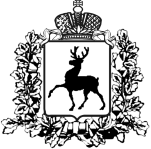 ПОСТАНОВЛЕНИЕАДМИНИСТРАЦИИ ГОРОДА АРЗАМАСА22.08.2018								№1280Об установлении тарифа на платную образовательную услугу,предоставляемую МБОУ «Лицей»В соответствии с пунктом 4 части 1 статьи 17 Федерального закона от 06.10.2003 № 131-ФЗ «Об общих принципах организации местного самоуправления в Российской Федерации», статьей 101 Федерального закона от 29.12.2012 № 273-ФЗ «Об образовании в Российской Федерации», постановлением Правительства РФ от 15.08.2013 № 706 «Об утверждении Правил оказания платных образовательных услуг», на основании Положения о порядке установления тарифов на услуги, предоставляемые муниципальными предприятиями и учреждениями, и работы, выполняемые муниципальными предприятиями и учреждениями на территории городского округа город Арзамас, утвержденного решением Арзамасской городской Думы от 28.03.2014 № 31:1. Установить тариф на платную образовательную услугу «Школа будущего лицеиста», предоставляемую муниципальным бюджетным общеобразовательным учреждением «Лицей», не предусмотренную соответствующими образовательными программами, федеральными государственными образовательными стандартами и муниципальным заданием и финансируемую за счет средств физических и (или) юридических лиц в следующем размере:2. Признать утратившим силу постановление администрации города Арзамаса от 25.06.2015 № 798 «Об установлении тарифа на платную образовательную услугу, предоставляемую МБОУ «Лицей».3. Департаменту внутренней политики и связям с общественностью администрации города Арзамаса (Фомина Е.В.) обеспечить официальное опубликование настоящего постановления в средствах массовой информации.4. Настоящее постановление вступает в силу с 01 сентября 2018 года.5. Контроль за применением установленных тарифов в МБОУ «Лицей» осуществляет департамент экономического развития администрации города Арзамаса.Мэр города Арзамаса								М.Л.МухинНаименование услугиКоличество занятий в месяцПродолжительность занятийТариф за одного человека в месяц, руб.Школа будущего лицеиста82 урока по 30 минут800,00